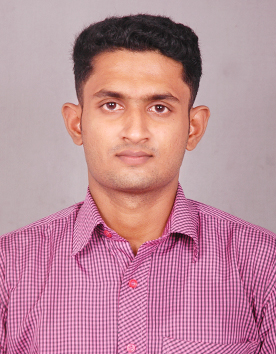 PROFESSIONAL SUMMARY  Expert in understanding the industry/company diagrams.Handled DRAFTING works in both civil and mechanical drawingsAbility to troubleshoot and diagnose the complex issues in diagrams.AUTO CAD - Flexible in handling the below components Blocks, Attributes, Tool Palette , External reference, Plot and PublishCREO - Good knowledge in Parameters, Relations and Family tables. Proficient in Bill of Materials.SOLID WORKS – Flexible in handling the below componentsRendering and AssemblingANSYS – Proficient in analytical softwareRemarkable skill at identifying complex problems and reviewing related information to develop and evaluate options and implement solutions.Immense ability to use logic and reasoning to identify the strengths and weakness of alternative solutions, conclusions or approaches to problemsProduct DesignExpert in MS Excel and PowerPointEMPLOYMENT HISTORYJanuary 2016 to May 2018	     : CADD Centre ( Cad Designer)Work Summary:Business:It is the only company in India to offer an end to end solution to CAD users, specialize in Computer Aided Design(CAD), Computer Aided Engineering (CAE) and Computer Aided Manufacturing (CAM)Done different project works for small scale companiesResponsibilities:As a designer, I was responsible for preparing students projects with theoretical and practical knowledge in the Computer Aided Design Software applications in the various stages of product developmentI was also responsible for setting up training exercises for students as part of course and also assist students in the training lab.Implemented innovative ideas in all the software’s and for trouble shooting the diagrams.EDUCATION & QUALIFICATIONSCADD CENTRE, Chennai 					  (2015 – 2016)Diploma in Automotive Designing (Certification)Thai Moogambigai Polytechnic College, Chennai	(2012 – 2015)Diploma in Mechanical EngineeringEwara Villasam Higher Secondary school, Kollam, Kerala				(2007 – 2009)	Higher Secondary Board ExaminationRama Vilasam Higher Secondary School, Kollam, Kerala				(2006 – 2007)Higher Secondary Board EducationCORE COMPETENCIESCreo (Pro E)2.0 & mechanismAUTO CADSolid WorksCAD/CAE software Basic Stress Analysis AUTO CADDesign conceptsMS EXCEL, MS POWER POINTTECHNICAL SUMMARYIn-depth knowledge of Design Software’s like, AUTOCAD, Creo 2.0(pro-e) ,SOLIDWORKS,NX-cadDesigned and created assembly drawings and detail drawings for work holding equipment, primarily special jaws, chucks and tool holders.Ability to troubleshoot, diagnose and solve complex technical issues.Good understanding and experience in Automobile designing.Handled software such as Ansys workbench, Nx-cam,Improving the design, performance and efficiency of existing products.Using computer-aided design to create detailed designs and specifications.Knowledge in geometric dimension and tolerance.Given training for all engineering students and working people about cad software’sPERSONAL INFORMATION		Date of birth              -   11/05/1991		Sex                              -   Male		Nationality                 -   Indian		Mother Tongue         -   Malayalam             DECLARATION                      I hereby declare that the information given about me is true to my knowledge.